Family:   Details of situation:Signs of Safety:ChronologyFollow up: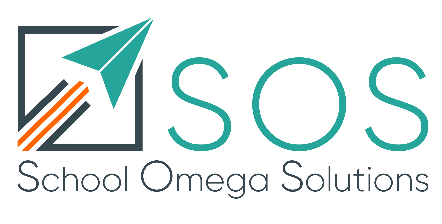 Julie Norman Version 1 05 01 2020© Copyright 2019 Julie & Andy Norman.  All Rights Reserved.Protected with www.ProtectMyWork.com, Reference Number: 7690020819S023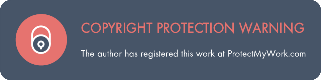 Parental capacity:Environmental factors:Development (of child):What is going wellWhat we are worried aboutAction to be takenThreshold: 1234Date/Time:Event (phonecall/email/meeting):Notes:Date/Time:Event (phonecall/email/meeting):Notes:Date/Time:Event (phonecall/email/meeting):Notes:Date/Time:Event (phonecall/email/meeting):Notes: